WA Health Region Maps by SLA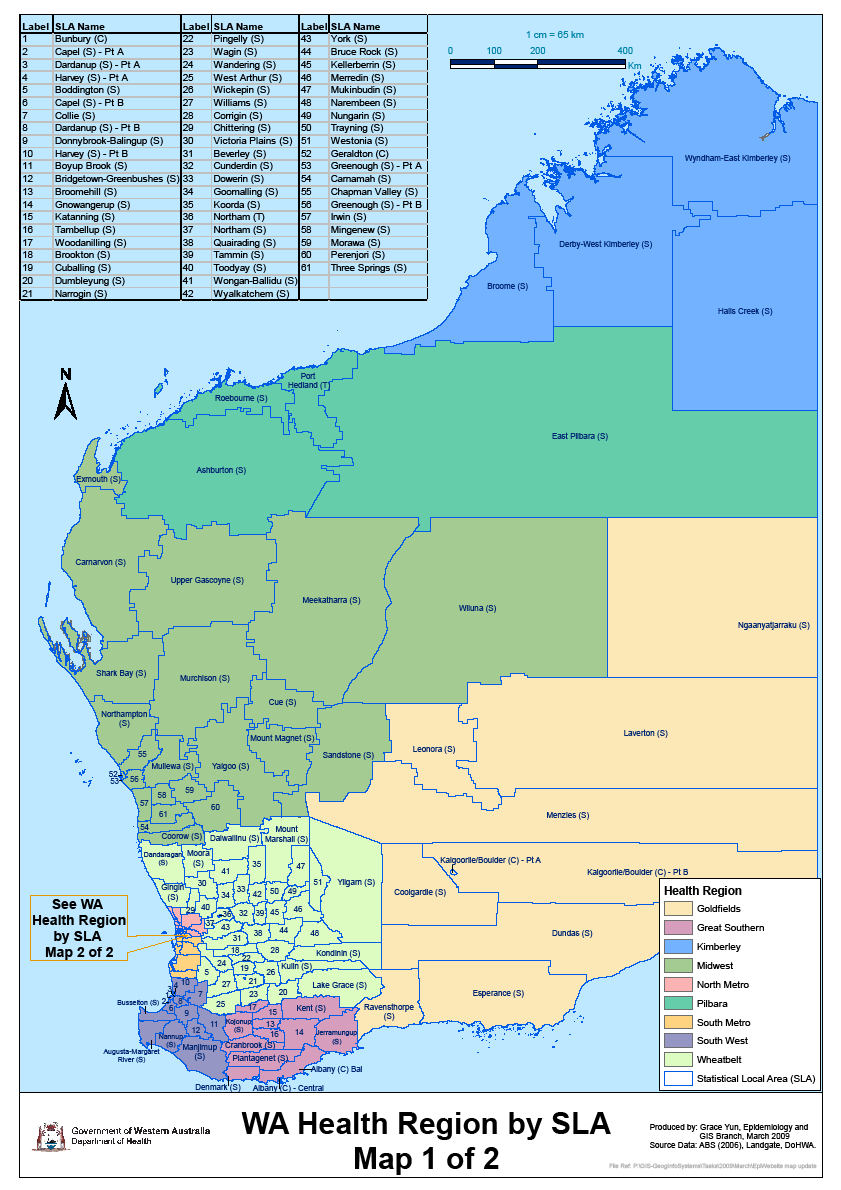 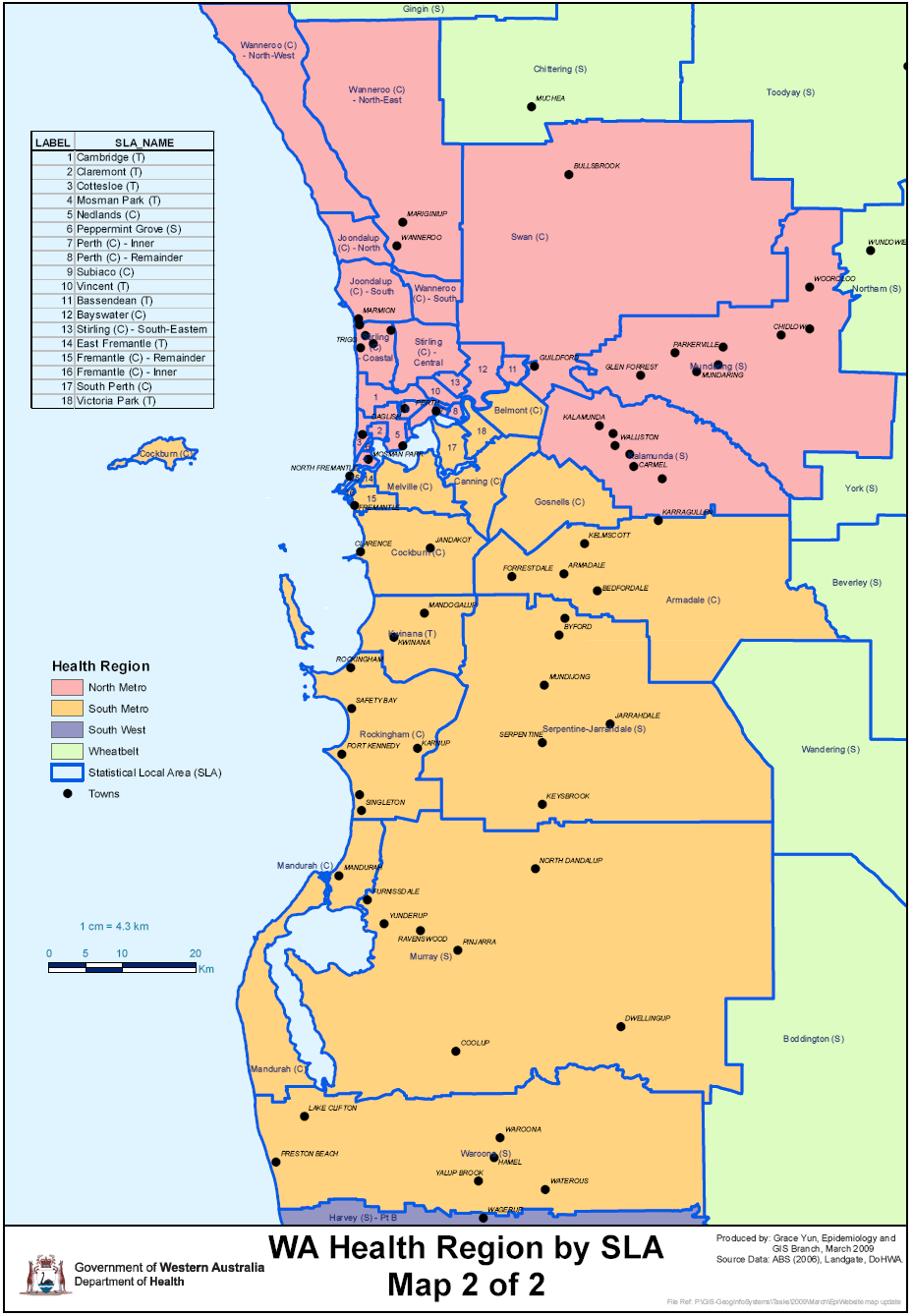 